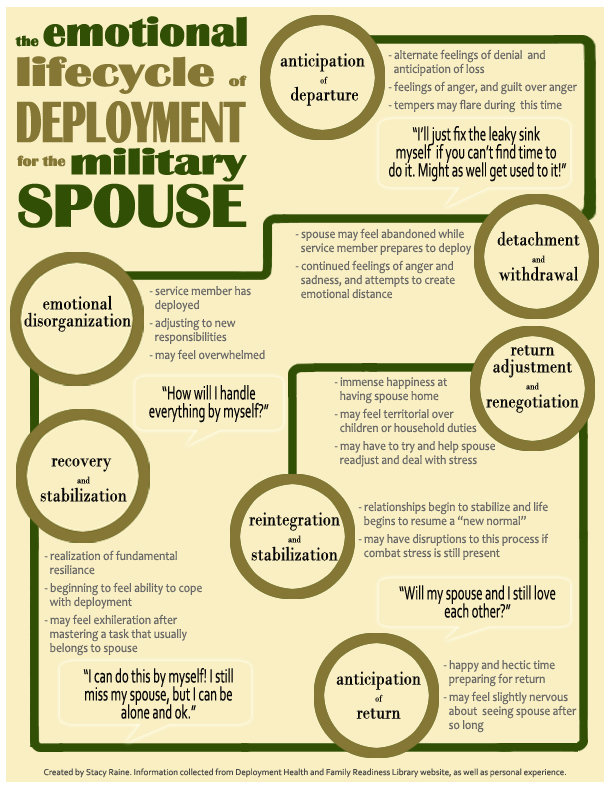 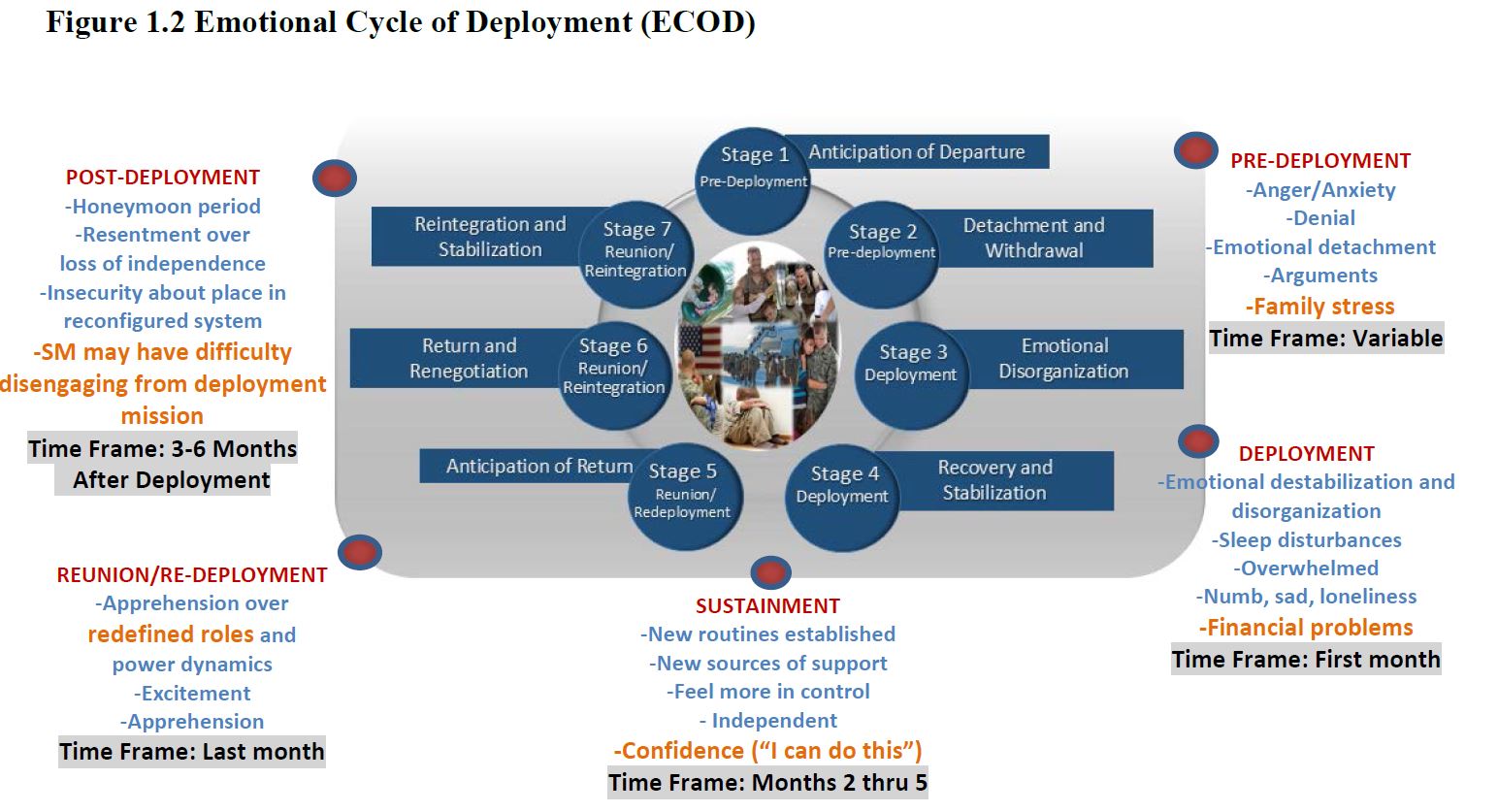 Personal MattersEmpower Spouse to stay busy/healthy and explain where to go for assistance if neededGive spouse or parents the number of 1st Sgt or CommanderDiscuss methods and plans for communication during deploymentDiscuss feelings and include children in discussionsMark family calendar with anniversaries, birthdays, graduations, holidays (pack cards)Emergency Services explained and located/Arrange for lawn care/snow removalContact school officials (notify teachers/coaches of upcoming deployment)Review Life Insurance policies and BeneficiariesDiscuss the hard topic… Casualty. Does your family know your wishes?	-burial instructions	-cemetery	-death benefits	-guardiansChildren:Talk about deployment before you leaveChild may withdraw or be standoffishSpend Quality time with each child individually before departureTune into and discuss child’s worries about the deploymentLeave something that will help them feel connected while you are gone: kissing pillow, pictures on pillow cases, daddy doll.Encourage caregiver to establish routine for stability. Children will most likely test boundaries and have discipline issues at first.